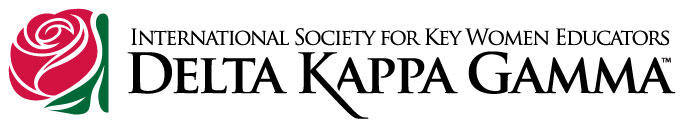 $1,000 Iowa International Student Grant Application 2024-2025Name: Home Country: Home Country Address: College or University: College Major: Projected Career Field: Where are you in your program (Sophomore, Junior, Senior, Graduate Student)?  Current Cumulative Grade Point: Your United States Home Address: Will this address be valid after May 15, 2024?  If not, what will be your address? E-Mail Address: Phone Numbers  Current Home  Cell: Name of International Student Advisor:  International Student Advisor’s E-Mail Address: International Student Advisor’s Phone Number:    Further requirements on the following page.Applicants need to send completed application and documents to Dena Higginbotham at the address given below by April 1, 2024.-One letter of reference from a university/college staff member indicating a need for financial assistance.A one-page personal statement of planned contributions to the field of education in homeland upon returning to work there.A copy of the most recent university/college transcript.Any other information to assist the selection committee in understanding the importance of the student’s focus area of study and work.
When selecting the recipients for our grants, our committee will carefully consider the application and the above enclosures.	•	The application and enclosures must be completed and submitted electronically or postmarked by April 1, 2024.
	•	Copies of dossiers will not be returned.
	•	Recipients will be notified by May 15, 2024.
During the 2024-2025 school year, each grant recipient will receive $500 when she has sent her transcript showing that she has successfully completed her first semester courses.  The remaining $500 will be sent when the transcript of her successful completion of second semester’s courses has been received.  Sincerely,Dena HigginbothamDena HigginbothamUpsilon State International Student Grant Chairman39 Locust Lodge Ave.Council Bluffs, IA 51503	402-669-2327denahigg@gmail.com